Springfield School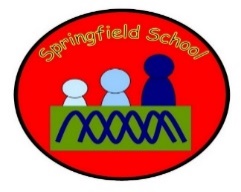 Take the objectives for the LO stickers from this section Progression of Learning Blackbirds Class Medium Term Planning for Music 1Topic: Wonder Women  Lesson 1 ‘link it’ Animals  – Pitch and changing pitch Listening to a steady beat and responding in movement • Identifying and responding to changes in pitch, upwards and downwards • Performing changes in pitch using whole body movement and voiceMusic Express – Year 2 Exploring sounds in relation to animals and movement  Lesson 2 ‘learn it’  Animals  – Pitch and changing pitchUnderstanding and performing upwards and downwards pitch direction • Reading pitch line notationMusic Express – Year 2 Exploring sounds in relation to animals and movement  Lesson 3 ‘check it’ Animals  – Pitch and changing pitch • Playing pitch lines on tuned percussion • Combining pitch change with changes in other elements/dimensionsMusic Express – Year 2 Exploring sounds in relation to animals and movement  Lesson 5 ‘link it’Number  – beat• Performing a steady beat and simple rhythms using movement and body percussion • Understanding and differentiating between beat and rhythmMusic Express – Year 2 Exploring sounds in relation to numbers and beatLesson 6 ‘learn it’ Number  – beat• Performing simple rhythms using movement and percussion • Understanding and differentiating between beat and rhythmMusic Express – Year 2 Exploring sounds in relation to numbers and beatLesson 7 ‘check it’  Number  – beatPerforming a steady beat and simple rhythms using movement and body percussion • Understanding and differentiating between beat and rhythmMusic Express – Year 2 Exploring sounds in relation to numbers and beatSubstantive Knowledge  (Content)Disciplinary Knowledge  (Skills) Pupils should be taught to: • use their voices expressively and creatively by singing songs and speaking chants and rhymes; • play tuned and untuned instruments musically; • listen with concentration and understanding to a range of high-quality live and recorded music; • experiment with, create, select and combine sounds using the inter-related dimensions of music.Make and combine sounds using the inter-related dimensions of music.Use their voices expressively and creatively by singing songs and speaking chants and rhymes. Create a sequence of long and short sounds.Recognise and explore how sounds can be combined and used expressively.Choose, order and combine sound to create an intended effect. ‘Link It’ ‘Learn It’‘Check It’ ‘Show It’‘Know It’Previous learning of pupils Knowledge of places Skills in listening and responding  Activities provided during lesson Resources Using Music Express Explore numbers and sounds relating to animals Explore sounds that can be created with our bodies Independent activities linked to lesson Resources PPTs Books  Play instruments Create sounds Demonstrate steady beat and vary tempo in response.  How will the pupils share knowledge during or end of lessonExplore and discuss photographs of lessonsShare and compare work through performance  Retrieve or generalization of learning after lesson  Listen to beats and pitch in other music Discuss places and sounds that relate to animals Perform beats in numbers 